Madame, Monsieur,J'ai l'honneur de vous informer que la quatrième réunion du Groupe spécialisé sur l'intelligence artificielle au service de la gestion des catastrophes naturelles (FG-AI4NDM) se tiendra de manière virtuelle le 20 octobre 2021 (14 h-16 h 30 CEST).1	Considérations généralesLe Groupe spécialisé sur l'intelligence artificielle au service de la gestion des catastrophes naturelles (FG-AI4NDM) de l'UIT/OMM/PNUE réfléchit aux possibilités de tirer parti de l'intelligence artificielle (IA) dans le domaine de la gestion des catastrophes naturelles. En particulier, il contribue à jeter les bases de l'adoption de bonnes pratiques concernant l'utilisation de l'IA pour détecter et prévoir des catastrophes naturelles, et à assurer une communication efficace.Créé par la Commission d'études 2 de l'UIT-T lors de sa réunion du 18 décembre 2020, le Groupe FG-AI4NDM est présidé par Mme Monique Kuglitsch (Fraunhofer HHI), secondée par Mme Elena Xoplaki (Justus Liebig University Giessen), M. Jürg Luterbacher (Organisation météorologique mondiale), M. Muralee Thummarukudy (Programme des Nations Unies pour l'environnement), Mme Rakiya Abdullahi Babamaaji (Agence nationale de recherche et développement dans le domaine spatial, Gouvernement du Nigéria), M. Srinivas Chaganti (Département des télécommunications, Gouvernement de l'Inde) et Mme Yan Chuan Wang (China Telecommunications Corporation), Vice-Présidents du Groupe.La structure actuelle du Groupe FG-AI4NDM est la suivante:a)	Groupe de travail sur les données pour l'IA (GT-Données)–	Présidents: Mme Allison Craddock (Jet Propulsion Laboratory – NASA) et M. Rustem Arif Albayrak (Siège de la NASA)b)	Groupe de travail sur l'IA au service de la modélisation (GT-Modélisation)–	Présidents: M. Jackie Ma (Fraunhofer HHI) et M. Andrea Toreti (Centre commun de recherche – Commission européenne)c)	Groupe de travail sur l'IA au service des communications (GT-Communications)–	Présidents: Mme Ivanka Pelivan (Fraunhofer HHI) et M. Thomas Ward (IBM)d)	Groupe de travail pour la mise en correspondance des activités relatives à l'IA dans le domaine de la gestion des catastrophes naturelles (GT-Feuille de route)–	Président: M. David Oehmen (CCNUCC)Le premier atelier et la première réunion du Groupe FG-AI4NDM ont eu lieu de manière virtuelle du 15 au 17 mars 2021. À cette occasion, la structure du Groupe FG-AI4NDM, une feuille de route initiale des produits attendus, les méthodes de travail du Groupe et le programme des futures réunions ont été définis.Le deuxième atelier et la deuxième réunion du Groupe FG-AI4NDM ont eu lieu de manière virtuelle du 23 au 25 juin 2021, pour faire progresser les travaux des groupes thématiques et examiner de nouvelles propositions de cas d'utilisation.Le troisième atelier et la troisième réunion du Groupe FG-AI4NDM ont eu lieu du 30 août au 2 septembre 2021. Durant la réunion, d'autres propositions de cas d'utilisation ont été examinées et évaluées, les avant-projets de plusieurs produits ont été présentés et un Groupe ad hoc sur les outils permettant de mettre l'IA au service de la gestion des catastrophes naturelles a été créé.Le Groupe FG-AI4NDM compte actuellement dix groupes thématiques:–	L'IA au service de la surveillance et de la détection des inondations–	L'IA au service de l'amélioration de la géodésie pour la surveillance et de la détection des tsunamis–	L'IA au service de la surveillance et de la détection des invasions d'insectes–	L'IA au service de la surveillance et de la détection des glissements de terrain–	L'IA au service de la surveillance et de la détection des avalanches–	L'IA au service de la surveillance et de la détection des incendies de forêt–	L'IA au service de la prévision des maladies à transmission vectorielle–	L'IA au service de la prévision des éruptions volcaniques–	L'IA au service de la cartographie des risques de grêle et de tempête de vent–	L'IA au service des technologies de communication en cas d'aléas multiples2	Quatrième réunion du Groupe spécialisé sur l'intelligence artificielle au service de la gestion des catastrophes naturellesLa quatrième réunion aura lieu le 20 octobre 2021, de 14 heures à 16 h 30 CEST. Le projet d'ordre du jour, les documents de la réunion et des informations supplémentaires sur les modalités de participation à la réunion seront disponibles sur la page d'accueil du Groupe FG-AI4NDM.Cette quatrième réunion aura pour but de poursuivre l'élaboration des produits attendus des groupes de travail.Des contributions écrites sont sollicitées afin de progresser dans l'élaboration des produits attendus des groupes de travail. Toutes les contributions écrites doivent être soumises au secrétariat du TSB (tsbfgai4ndm@itu.int) sous forme électronique. en utilisant les gabarits disponibles sur la page d'accueil du Groupe FG-AI4NDM. La date limite de soumission des contributions à la quatrième réunion est fixée au 13 octobre 2021.3	Renseignements concernant l'inscription et la participationLa quatrième réunion du Groupe FG-AI4NDM se tiendra sur la plate-forme MyMeetings. Les débats se dérouleront uniquement en anglais.La participation aux travaux du Groupe FG-AI4NDM est gratuite et ouverte aux experts à titre individuel et aux organisations œuvrant dans tous les secteurs et les domaines concernés, y compris les géosciences, la réduction des risques de catastrophe, l'atténuation des effets des catastrophes, l'intelligence artificielle/l'apprentissage automatique (IA/ML), et d'autres domaines des technologies de l'information et de la communication. Des experts de toutes les régions, en particulier des pays en développement, y compris les pays les moins avancés (PMA) et les petits États insulaires en développement (PEID), sont encouragés à contribuer à ces travaux.Les personnes qui souhaitent suivre ces travaux ou y participer sont invitées à s'inscrire sur une liste de diffusion dédiée; des précisions sur les modalités d'inscription sont disponibles à l'adresse: http://www.itu.int/go/fgai4ndm-quicksteps. Les différents groupes de travail et groupes thématiques disposeront également de listes de diffusion spécifiques sur lesquelles des informations utiles relatives à leurs activités sont diffusées régulièrement.Les participants sont invités à s'inscrire en ligne sur la page d'accueil du Groupe FG-AI4NDM dès que possible. Veuillez noter que l'inscription est obligatoire pour participer à la réunion.La page d'accueil du Groupe FG-AI4NDM sera actualisée périodiquement, à mesure que parviendront des informations nouvelles ou modifiées. Les participants sont priés de consulter régulièrement la page web pour prendre connaissance des dernières informations.Je vous souhaite une manifestation constructive et agréable.Veuillez agréer, Madame, Monsieur, l'assurance de ma considération distinguée.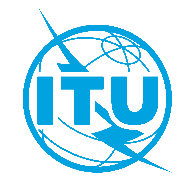 Union internationale des télécommunicationsBureau de la Normalisation des TélécommunicationsUnion internationale des télécommunicationsBureau de la Normalisation des TélécommunicationsUnion internationale des télécommunicationsBureau de la Normalisation des TélécommunicationsGenève, le 22 septembre 2021Genève, le 22 septembre 2021Genève, le 22 septembre 2021Réf.:Circulaire TSB 345FG-AI4NDM/MMCirculaire TSB 345FG-AI4NDM/MMCirculaire TSB 345FG-AI4NDM/MM-	Aux Administrations des États Membres de l'Union;-	Aux Membres du Secteur UIT-T;-	Aux Associés de l'UIT-T;-	Aux établissements universitaires participant aux travaux de l'UIT-	Aux Administrations des États Membres de l'Union;-	Aux Membres du Secteur UIT-T;-	Aux Associés de l'UIT-T;-	Aux établissements universitaires participant aux travaux de l'UIT-	Aux Administrations des États Membres de l'Union;-	Aux Membres du Secteur UIT-T;-	Aux Associés de l'UIT-T;-	Aux établissements universitaires participant aux travaux de l'UITTél.:+41 22 730 5697+41 22 730 5697+41 22 730 5697-	Aux Administrations des États Membres de l'Union;-	Aux Membres du Secteur UIT-T;-	Aux Associés de l'UIT-T;-	Aux établissements universitaires participant aux travaux de l'UIT-	Aux Administrations des États Membres de l'Union;-	Aux Membres du Secteur UIT-T;-	Aux Associés de l'UIT-T;-	Aux établissements universitaires participant aux travaux de l'UIT-	Aux Administrations des États Membres de l'Union;-	Aux Membres du Secteur UIT-T;-	Aux Associés de l'UIT-T;-	Aux établissements universitaires participant aux travaux de l'UITTélécopie:+41 22 730 5853+41 22 730 5853+41 22 730 5853-	Aux Administrations des États Membres de l'Union;-	Aux Membres du Secteur UIT-T;-	Aux Associés de l'UIT-T;-	Aux établissements universitaires participant aux travaux de l'UIT-	Aux Administrations des États Membres de l'Union;-	Aux Membres du Secteur UIT-T;-	Aux Associés de l'UIT-T;-	Aux établissements universitaires participant aux travaux de l'UIT-	Aux Administrations des États Membres de l'Union;-	Aux Membres du Secteur UIT-T;-	Aux Associés de l'UIT-T;-	Aux établissements universitaires participant aux travaux de l'UITCourriel:tsbfgai4ndm@itu.inttsbfgai4ndm@itu.inttsbfgai4ndm@itu.intCopie:-	Aux Présidents et Vice-Présidents des commissions d'études de l'UIT-T;-	À la Directrice du Bureau de développement des télécommunications;-	Au Directeur du Bureau des radiocommunicationsCopie:-	Aux Présidents et Vice-Présidents des commissions d'études de l'UIT-T;-	À la Directrice du Bureau de développement des télécommunications;-	Au Directeur du Bureau des radiocommunicationsCopie:-	Aux Présidents et Vice-Présidents des commissions d'études de l'UIT-T;-	À la Directrice du Bureau de développement des télécommunications;-	Au Directeur du Bureau des radiocommunicationsObjet:Quatrième réunion du Groupe spécialisé sur l'intelligence artificielle au service de la gestion des catastrophes naturelles (FG-AI4NDM) de l'UIT/OMM/PNUE, 20 octobre 2021Quatrième réunion du Groupe spécialisé sur l'intelligence artificielle au service de la gestion des catastrophes naturelles (FG-AI4NDM) de l'UIT/OMM/PNUE, 20 octobre 2021Quatrième réunion du Groupe spécialisé sur l'intelligence artificielle au service de la gestion des catastrophes naturelles (FG-AI4NDM) de l'UIT/OMM/PNUE, 20 octobre 2021Quatrième réunion du Groupe spécialisé sur l'intelligence artificielle au service de la gestion des catastrophes naturelles (FG-AI4NDM) de l'UIT/OMM/PNUE, 20 octobre 2021Quatrième réunion du Groupe spécialisé sur l'intelligence artificielle au service de la gestion des catastrophes naturelles (FG-AI4NDM) de l'UIT/OMM/PNUE, 20 octobre 202113 octobre 2021–	Soumission des contributions écrites (par courrier électronique à l'adresse tsbfgai4ndm@itu.int)18 octobre 2021–	Inscription préalable en ligne à la quatrième réunion du Groupe FG-AI4NDM à l'adresse:
https://www.itu.int/net4/CRM/xreg/web/Registration.aspx?Event=C-00010480Chaesub Lee
Directeur du Bureau de la normalisation 
des télécommunications 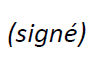 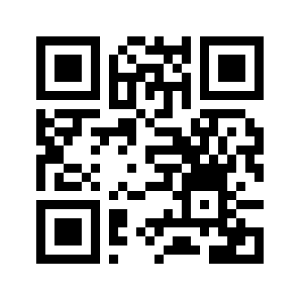 Informations les plus récentes concernant la réunion